Acceso (acceso.ku.edu)Unidad 5, VocesDarcy ZunigaPregunta 1:Hola. Mi nombre es Darcy Zuniga. Soy de Honduras, soy docente, y actualmente estoy estudiando un doctorado en tecnología educativa. Hoy les voy a hablar sobre mi país, Honduras. Bueno, la principal fuente de ingresos de Honduras es la agricultura. Honduras produce y exporta banano, café, aceite de palma, caña de azúcar, camarones, tilapia… entre otros productos. Pregunta 2:El turismo y el ecoturismo también son importantes fuentes de ingresos del país. Bueno, tenemos playas en la zona norte y sur del país. También tenemos las Islas de la Bahía, que son lugares turísticos visitados tanto por turistas nacionales, como turistas internacionales cada año. En estos lugares, las personas o los turistas pueden practicar diferentes actividades, como el buceo, la pesca, kayak, senderismo… y también ver la naturaleza. Especialmente en lugares como parques nacionales, o también reservas biológicas. El turismo arqueológico es otro atractivo del país. En el occidente del país, tenemos Copán, y ahí en Copán están las ruinas de una ciudad ancestral maya. Ahí pueden ver ustedes el arte precolombino, el cual es muy impresionante.Pregunta 3:La población de Honduras, en su mayoría, es mestiza, o una mezcla de indígenas, españoles y africanos. Algunos grupos étnicos del país aún mantienen su cultura, su idioma, sus tradiciones… Sin embargo, hay otros grupos más pequeños que ya han perdido parte de su cultura, como el idioma, adoptando solamente el idioma español, que es el idioma oficial del país. Pregunta 4:Yo pienso que, aunque tenemos una diversidad de culturas, tradiciones y lenguas, los hondureños nos sentimos muy orgullosos de pertenecer al país que nos vio nacer. Tenemos ese sentido de pertenencia. Bueno, especialmente cuando juega la selección nacional de fútbol. Ahí los hondureños visten su camiseta de la selección muy orgullosos de ser hondureños. Pregunta 5:La cocina hondureña, al igual que la cultura, es una mezcla de sabores indígenas, españoles y africanos. Comemos carnes, aves, mariscos, arroz, frijoles, productos lácteos, papa, yuca… el plátano, muy delicioso, y bueno, el maíz, que no puede faltar en la mesa de los hondureños. Nosotros comemos del maíz… hacemos atol, tamales… las tortillas. Las tortillas las comemos en los tres tiempos: para el desayuno, almuerzo y cena. Eso no falta. Pero también comemos tortillas de harina de trigo, especialmente en este plato típico que se llama la baleada. La baleada es una tortilla de trigo, de harina de trigo, con frijoles licuados y queso. Pero también le podemos agregar huevo, aguacate, pollo… y otros ingredientes que la hacen aún más deliciosa. Otros platos típicos son las sopas. Sopa de caracol, sopa marinera, sopa de pescado… que se comen más en las zonas costeras, cerca del mar. En la zona central, también tenemos esa sopa de res, sopa de mondongo, entre otros muchos deliciosos platos típicos. Pregunta 6:Hablando de la música, los estilos musicales de cantantes hondureños, como Diablos Negros, Guillermo Anderson, Polache y Café Guancasco son variados, e incluyen ritmos como la salsa, la marimba, el jazz, el rock… y la punta, por supuesto que no puede faltar. Los temas de sus canciones también son variados. Ellos hablan sobre la naturaleza, el amor, y situaciones de la vida. De hecho, en el 2009, a raíz del golpe de estado, grupos como Café Guancasco se hicieron muy populares con la música protesta. Pregunta 7:La punta es un ritmo que ha representado a Honduras por muchos años. Es de origen garífuna. Los garífunas son descendientes africanos que llegaron al norte del país y se mezclaron con las personas que vivían en esa zona. Ellos han representado muy bien al país con su ritmo al son de los tambores y otros instrumentos de percusión. Pregunta 8:El tema de la migración, aunque no es nuevo en Honduras, se ha intensificado mucho en estos últimos meses. Más personas están viajando en estas caravanas, llevando consigo a niños, dejando parte de su familia en Honduras, y dejando sus hogares, sus casas y todo atrás. En busca de un futuro mejor para sus hijos y para las personas que quedan en el país. Todo eso debido a los problemas sociales, políticos y económicos que se viven actualmente en el país. Es lamentable que las personas tengan que dejar su hogar y su tierra. This work is licensed under a 
Creative Commons Attribution-NonCommercial 4.0 International License.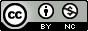 